РЕШЕНИЕ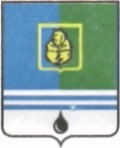 ДУМЫ ГОРОДА КОГАЛЫМАХанты-Мансийского автономного округа - ЮгрыОт «24» сентября 2018г.								№224-ГД О награждении В соответствии с решением Думы города Когалыма от 23.09.2014               №456-ГД «Об утверждении Положения о наградах и почетных званиях города Когалыма», рассмотрев представленные ходатайства, Дума города Когалыма РЕШИЛА:Наградить Знаком отличия «За заслуги перед городом» за высокое профессиональное мастерство, многолетний добросовестный труд, за заслуги в сфере общественной деятельности и значительный вклад в развитие местного самоуправления Шекету Александра Николаевича, генерального директора общества с ограниченной ответственностью «Горводоканал», депутата Думы города Когалыма. Произвести выплату единовременного денежного поощрения в размере 8046 (восемь тысяч сорок шесть) рублей награжденным Знаком отличия «За заслуги перед городом» с удержанием налога согласно действующему законодательству Российской Федерации.Наградить Почетной грамотой Думы города Когалыма:  за высокое профессиональное мастерство, многолетний добросовестный труд, заслуги в сфере общественной деятельности и значительный вклад в развитие местного самоуправления города Когалыма Агадуллина Тимура Акрамовича, директора общества с ограниченной ответственностью «Центр научно-исследовательских и производственных работ», депутата Думы города Когалыма; за многолетний добросовестный труд, профессиональное мастерство и в связи с празднованием Дня учителя Артамкину Марину Владимировну, заместителя заведующего муниципального автономного дошкольного образовательного учреждения города Когалыма «Цветик-семицветик»;за многолетний добросовестный труд, профессиональное мастерство и в связи с 55-летним юбилеем Бредун Инну Викторовну, заместителя заведующего муниципального автономного дошкольного образовательного учреждения города Когалыма «Золушка»;за многолетний добросовестный труд, активную общественную деятельность и в связи с 10-летним юбилеем общества с ограниченной ответственностью «Центр научно-исследовательских и производственных работ» Гафарову Светлану Рафаильевну, руководителя группы социальных программ общества с ограниченной ответственностью «Центр научно-исследовательских и производственных работ»; за многолетний добросовестный труд, профессиональное мастерство и в связи с празднованием Дня учителя Заречную Галину Николаевну, учителя физики муниципального автономного общеобразовательного учреждения «Средняя общеобразовательная школа № 5» города Когалыма;   Произвести выплату единовременного денежного поощрения в размере 5747 (пять тысяч семьсот сорок семь) рублей с удержанием налога согласно действующему законодательству Российской Федерации.Финансирование расходов, связанных с реализацией данного решения, произвести за счет средств бюджета города Когалыма в пределах сметы расходов на содержание Думы города Когалыма, утверждённой на 2018 год.Опубликовать настоящее решение в газете «Когалымский вестник».Председатель Думы города Когалыма                                         А.Ю.Говорищева